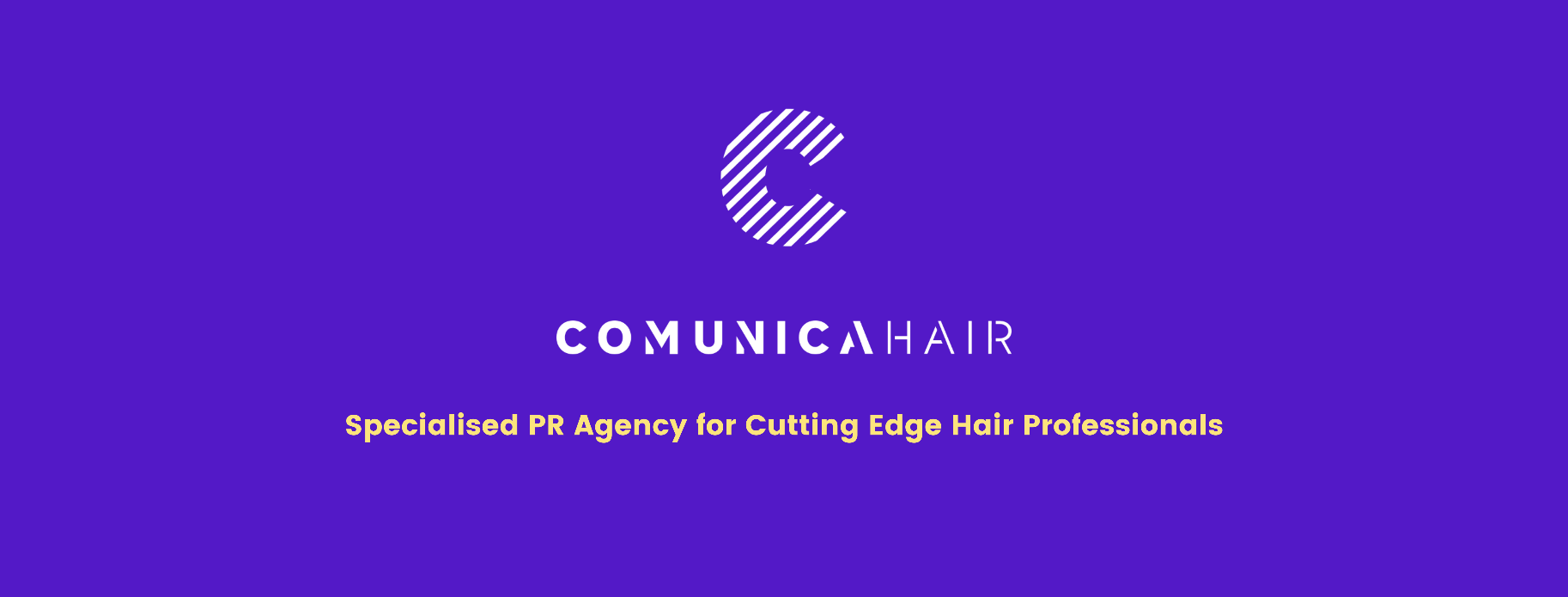 For more information, please contact Marta de Paco On         +34 670 780 664 or email press@comunicahair.com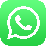 Important: These images are only available for editorial content. Credits must be included.Notification of their publication is expected.JUAN AYOSO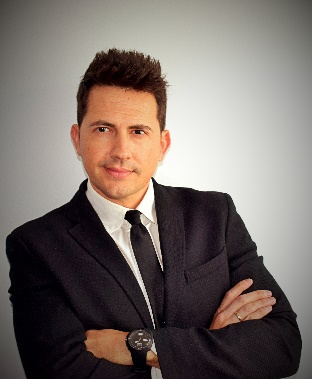 TRÉSOR Collection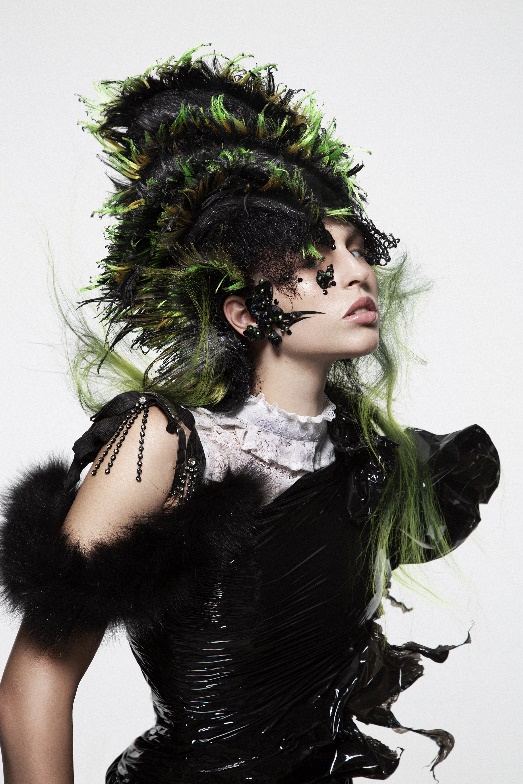 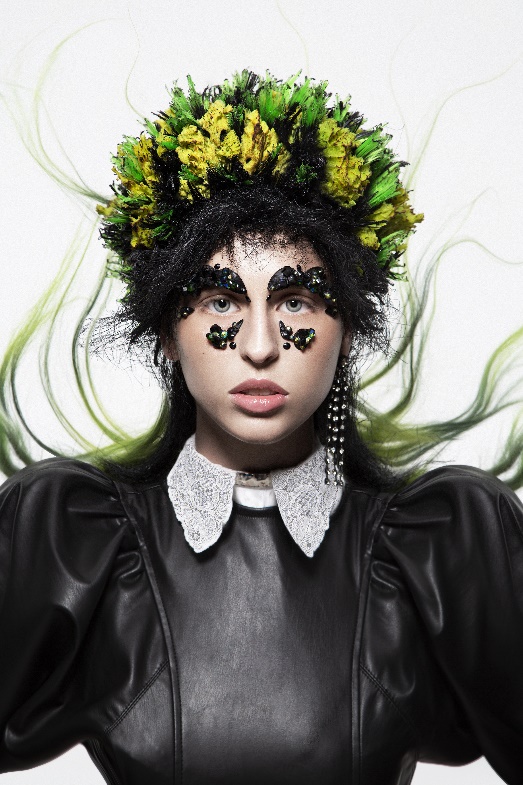 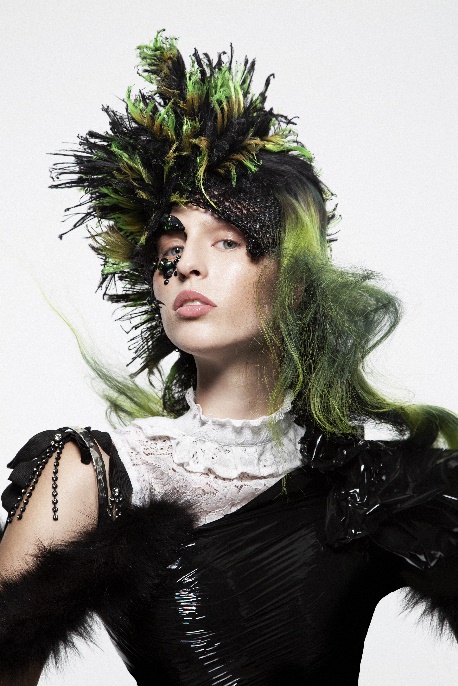 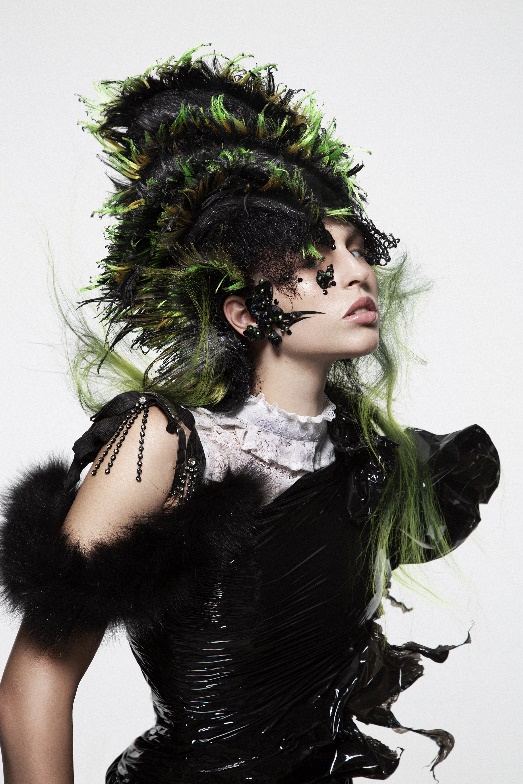 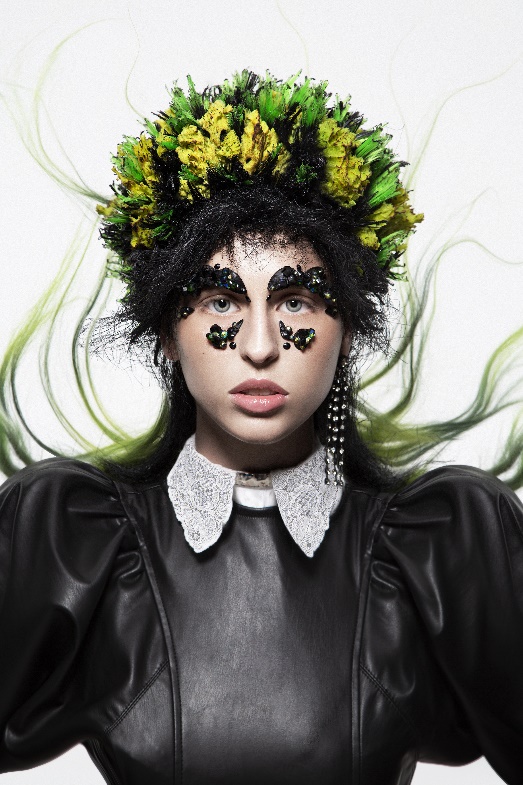 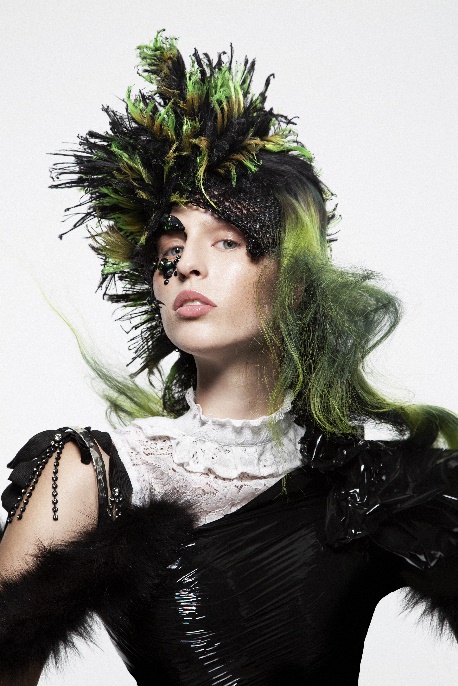 AIPP FINALIST AVANT-GARDE 2020-21INTERNATIONAL VISIONARY AWARDS FINALIST AVANT-GARDE 2020-21Hair: Juan Ayoso @Gou EstilistasHair Instagram: @juanayoso78Photography: Esteban RocaPhotography Instagram: @esteban_roca_photoRetouching: Esteban RocaRetouching Instagram: @esteban_roca_photoMUA: Nacho SanzMUA Instagram: @nachosanzmakeupStyling: Esteban RocaStyling Instagram: @esteban_roca_photoJUAN AYOSOTRÉSOR CollectionThis collection is inspired by French pirate women of the golden age of the Corsi, between the 17th and 18th century.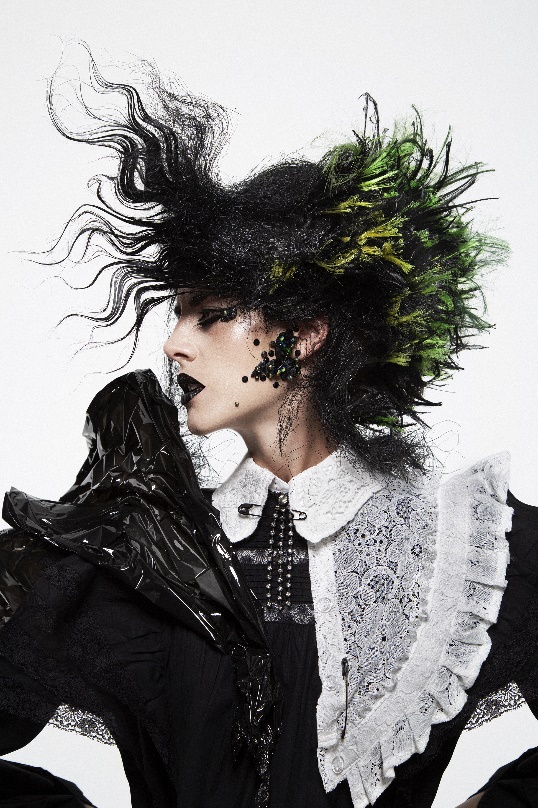 “No children or women were allowed on the ship. If a man were found seducing anyone of the opposite sex and took her in disguise, he would suffer death."For pirates, a woman on board meant bad luck and conflict. However, as the Roberts code reflects, their masculinity often led sailors to pass off their lovers as companions. Hair colors and makeup are inspired in gemstones. Our imagination is fired upon hearing about some of the most incredible pirate treasures in history. Lots of gold, jewels, precious stones or very rare relics for which many corsairs gave their lives.In the hair textures we wanted to reflect burnt wood chips and ship's ropes with offset volumes, giving it a baroque touch, where a very modern French pirate woman can be seen.